Протокол собрания гражданДата проведения собрания: 15 апреля 2022г.Муниципальное образование Республики Коми (наименование): Удорский районПоселение (наименование):  муниципальное образование городского поселения «Междуреченск»Населенный пункт: пст.  СелэгвожНа собрании присутствуют: руководитель администрации городского поселения «Междуреченск» Е.П. Сухарева.Принимают участие  5   (количество) граждан. Председателем собрания избран  руководитель администрации городского поселения «Междуреченск» Е.П. Сухарева, секретарем  ведущий специалист администрации  городского поселения «Междуреченск» М.И. Королькова.Повестка дня собрания:1. Информация о проекте «Бюджет и МЫ»2. Об итогах реализации проекта «Народный бюджет» в 2020-2021 гг. Выбор  проектов для участия в отборе народных проектов 2023 г. 3. Выбор инициативной группы.4. Определение суммы вклада граждан.5. Отбор граждан для участия в бюджетной комиссии.Ход собрания: 1. Слушали руководителя администрации Сухареву Е.П.: Информация о проекте «Бюджет и МЫ».«Проведение пилотного проекта «Бюджет и МЫ» направлен на вовлечение граждан в реализацию проекта «Народный бюджет», обучение граждан финансовой грамотности с целью самостоятельного определения наиболее приоритетных народных проектов, последующей реализации, и контроля за их реализацией. В муниципальном районе «Удорский» создается бюджетная комиссия, которая определит перечень народных проектов для реализации в 2023 году. 2. Слушали: руководителя  администрации  Сухареву Е.П.. Она рассказала присутствующим о том, что было сделано по «малым  проектам» в 2020-2021 годах. Реализация выбранного проекта  2020 года «Выполнение работ по обустройству уличного освещения» была перенесена  на 2021 год. Работы были выполнены в срок, были заменены все светильники на светодиодные, старый провод заменен на СИП, установлено 10 новых опор.   Прошу участников собрания предлагать народные проекты по наиболее  необходимым направлениям. Слушали: Уляшева И.А.-  один из больных вопросов нашего поселка – это состояние дороги от поселка до дороги Айкино-Кослан. Её протяженность 6 км., но когда едешь по ней, то кажется, что она все 60 км. Предлагаю включить в проект ремонт данной автомобильной дороги. Федорищенко О.Л.: я тоже поддерживаю данное предложение, так это действительно один из наших самых больных вопросов. По этой дороге наших детей  автобус возит  в школу.После обсуждения, поступило следующие предложение по народным проектам:«Ремонт автомобильной дороги общего  пользования местного значения «Подъезд в п.Селэгвож от автомобильной дороги республиканского значения «Айкино-Кослан».3.Слушали: руководителя  администрации  Сухареву Е.П.. Она предложила включить в инициативную группу следующих жителей поселка:  Лешину В.Б., Озерову С.А. и  Репенчук А.К.4. Слушали:  руководителя  администрации поселения Е.П. Сухареву с информацией об определении суммы вклада населения, юридических лиц и индивидуальных предпринимателей на реализацию народных  проектов. Предлагается размер  вклада со стороны населения – 100 рублей с одного жителя. Юридические лица и индивидуальные предприниматели помогают в процессе реализации проекта.5.  Слушали: информацию о задачах бюджетной комиссии по предложенным народным проектам.Озерова С.А. предложила ввести в бюджетную комиссию следующих жителей поселения:     Остапчук Ларису Александровну, Шкрадюк Ларису Александровну,          Пивкину Тамару Михайловну.    По 1 вопросу:- принять к сведению информацию о проекте «Бюджет и МЫ»    «за» - 5 чел.    «против» - 0 чел.    «воздержались» -0 челПо 2 вопросу:- поддержать народный  проект в сфере дорожной деятельности « «Ремонт автомобильной дороги общего  пользования местного значения «Подъезд к п. Селэгвож от автомобильной дороги республиканского значения «Айкино-Кослан»       «за» - 5 чел.       «против» - 0 чел.      «воздержались» -0 чел.По 3 вопросу: избрать инициативную группу в составе:Лешина Вера Борисовна,  Озерова  Светлана Анатольевна, Репенчук Анжела Константиновна.         «за» - 5 чел.       «против» - 0 чел.       «воздержались» -0 чел.По 4 вопросу: определить сумму вклада от населения в размере 100 рублей от одного жителя       «за» - 5 чел.       «против» - 0 чел.       «воздержались» -0 чел.По 5 вопросу:- принять к сведению;- избрать бюджетную комиссию в составе:  Остапчук  Ларису Александровну,   Шкрадюк Ларису Александровну,   Пивкину Тамару Михайловну.            «за» - 5 чел.        «против» - 0 чел.        «воздержались» -0 челИтоги собрания и принятые решения:Председатель                                                                                          Е.П. СухареваСекретарь                                                                                                М.И. Королькова    Приложениек протоколу собрания граждан от 15 апреля 2022 годана обсуждении народных проектов  Проект «Ремонт автомобильной дороги общего  пользования местного значения «Подъезд к п. Селэгвож от автомобильной дороги республиканского значения «Айкино-Кослан»Фото участников собрания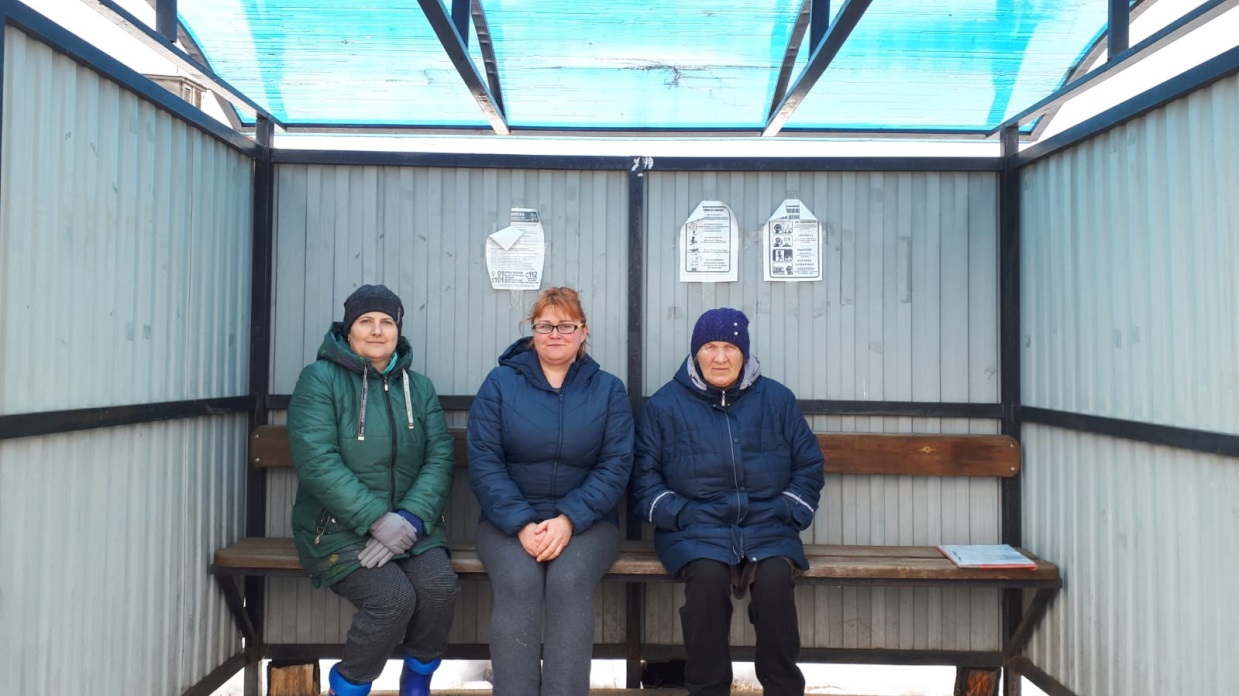 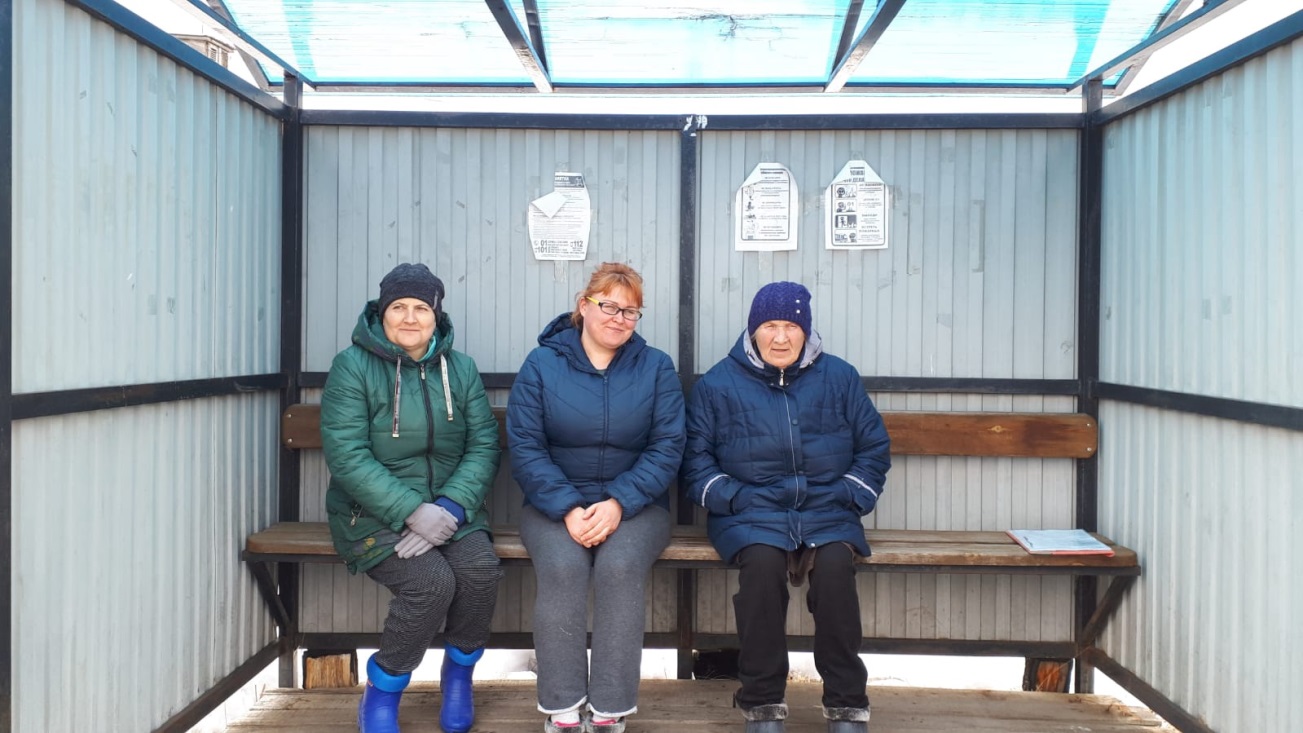 Объявление о времени и месте собрания жителей п. Селэгвожпо обсуждению народных проектов для участия в проекте«Народный бюджет – 2023»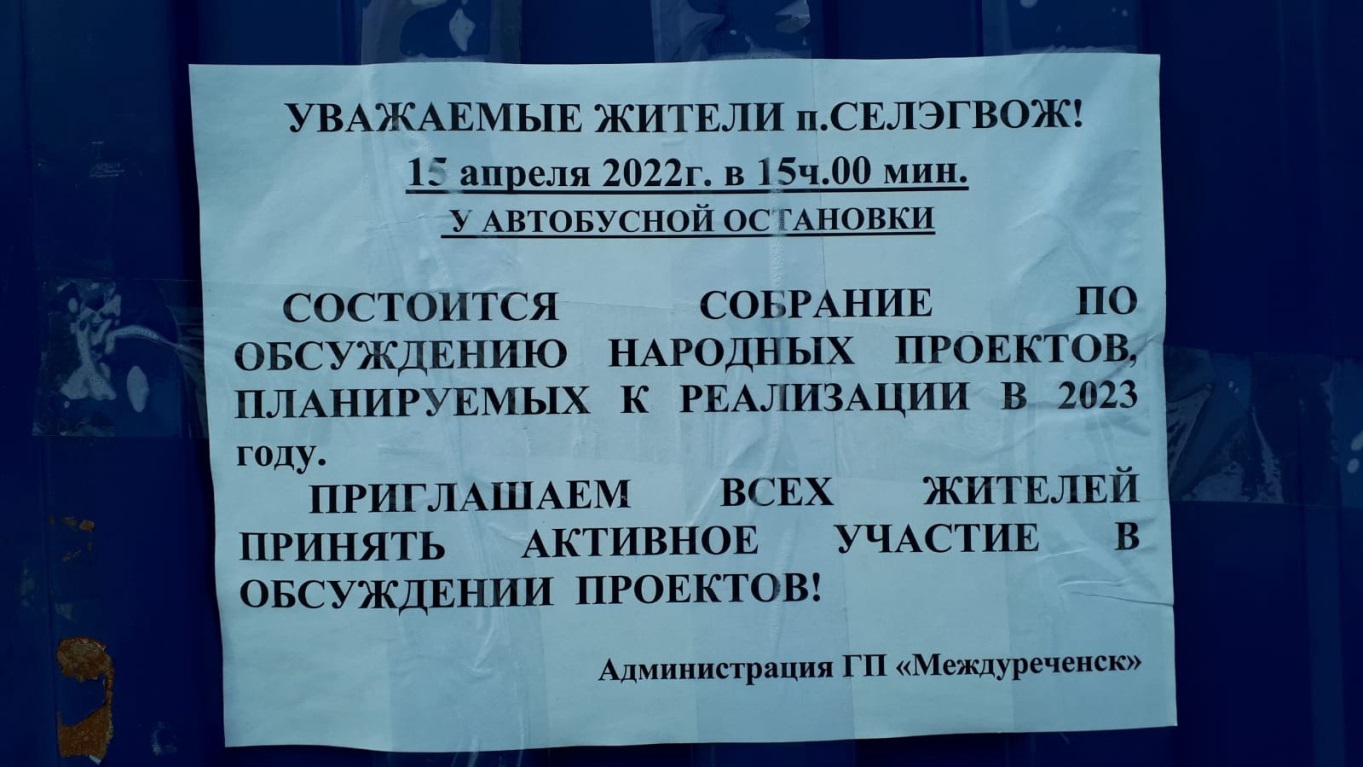 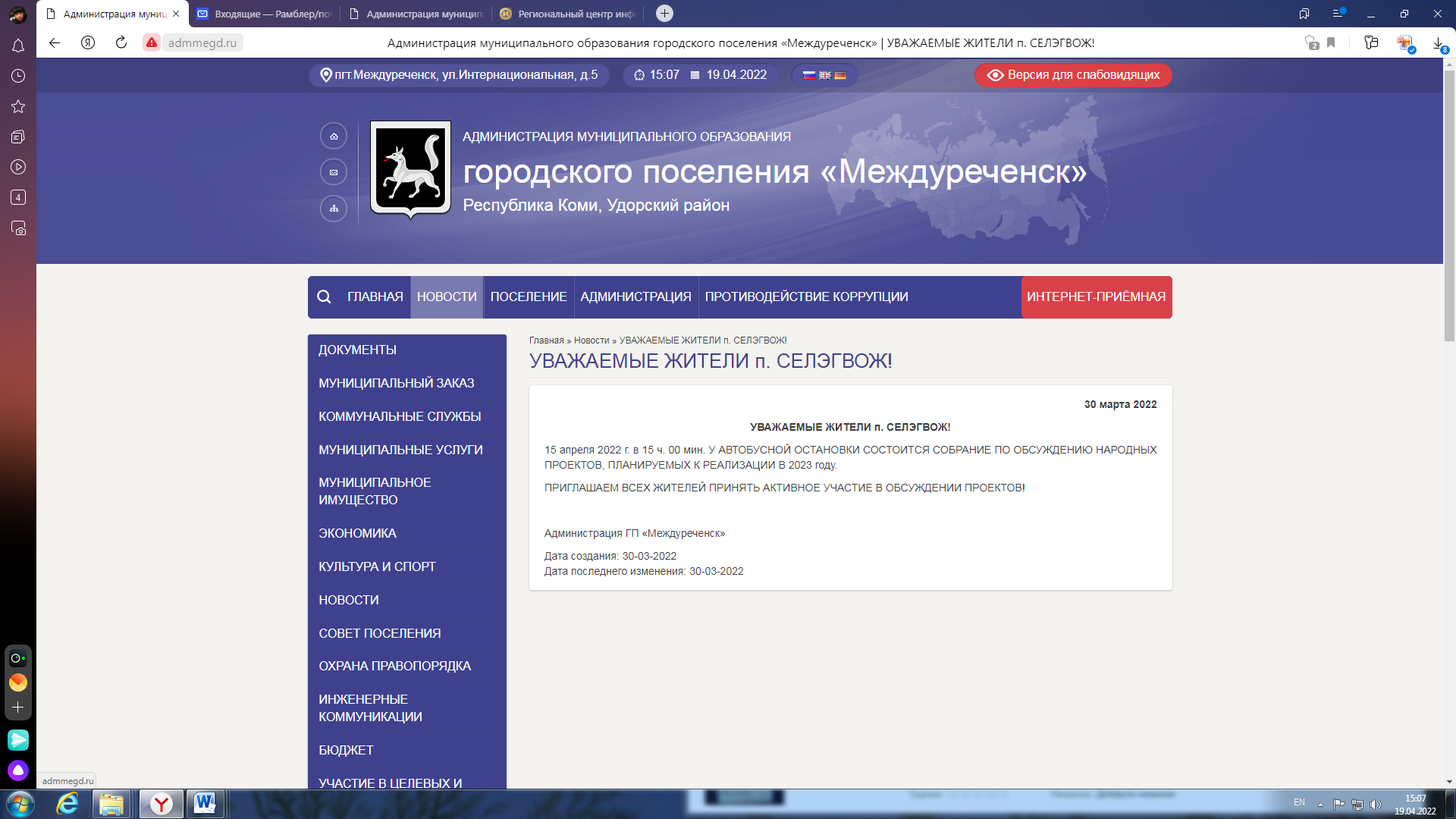 №п/пНаименование пунктаИтоги собрания и принятые решения1.Количество жителей поселения (наименование), присутствовавших на собрании52.Количество проектов, выбранных населением для реализации  13.Наименования проектов, которые обсуждались на собрании граждан«Ремонт автомобильной дороги общего  пользования местного значения «Подъезд к п. Селэгвож от автомобильной дороги республиканского значения «Айкино-Кослан»4.Граждане, предложенные для участия в бюджетной комиссии (ФИО полностью количество голосов в поддержку кандидата в состав бюджетной комиссии)1. Остапчук Лариса Александровна – 5 голосов, тел. 8-912-144-62-41 2. Шкрадюк Лариса Александровна – 5 голосов, тел. 8-912-942-94-953. Пивкина Тамара Михайловна - 5 голосов, тел. 8-912-563-73-95Информация по  проекту, выбранному населением для реализации в рамках проекта «Народный бюджет» Информация по  проекту, выбранному населением для реализации в рамках проекта «Народный бюджет» Информация по  проекту, выбранному населением для реализации в рамках проекта «Народный бюджет» Наименование проекта с указанием объекта общественной инфраструктуры, на развитие которого направлен проектНаименование проекта с указанием объекта общественной инфраструктуры, на развитие которого направлен проект«Ремонт автомобильной дороги общего  пользования местного значения «Подъезд к п. Селэгвож от автомобильной дороги республиканского значения «Айкино-Кослан»Количество участников собрания, проголосовавших за реализацию проектаКоличество участников собрания, проголосовавших за реализацию проекта5, дополнительно проводится опрос населения в поддержку проектаИнициатор проекта (гражданин (указать ФИО) и (или) орган местного самоуправления)Инициатор проекта (гражданин (указать ФИО) и (или) орган местного самоуправления)Уляшева Ирина АнатольевнаПредполагаемая общая стоимость реализации проекта (руб.)Предполагаемая общая стоимость реализации проекта (руб.)1102,0 тыс.руб.Сумма денежного вклада населения (безвозмездных поступлений от физических лиц) на реализацию проекта (руб.)Сумма денежного вклада населения (безвозмездных поступлений от физических лиц) на реализацию проекта (руб.) 2000- 3000  руб.Сумма денежного вклада юридических лиц, индивидуальных предпринимателей (безвозмездных поступлений) на реализацию проекта (руб.)Сумма денежного вклада юридических лиц, индивидуальных предпринимателей (безвозмездных поступлений) на реализацию проекта (руб.)В процессе реализации проектаОбъем материально-технического вклада населения (безвозмездный труд граждан, безвозмездное предоставление строительных материалов, техники и пр.)Объем материально-технического вклада населения (безвозмездный труд граждан, безвозмездное предоставление строительных материалов, техники и пр.)Участие граждан в предоставлении техники,  монтаже оборудования и установке безвозмездным трудом граждан, спец.техники ИП  Бивол Э.В.Объем материально-технического вклада юридических лиц,  индивидуальных предпринимателей (безвозмездный труд граждан, безвозмездное предоставление строительных материалов, техники и пр.)Объем материально-технического вклада юридических лиц,  индивидуальных предпринимателей (безвозмездный труд граждан, безвозмездное предоставление строительных материалов, техники и пр.)Помощь с доставкой оборудования и материаловСостав инициативной группыСостав инициативной группыЛешина Вера Борисовна  (89129644655)Озерова Светлана Анатольевна (89121813989)Репенчук Анжела Константиновна   (8912 1562114 )